 ウェブサイトの機能要件テンプレート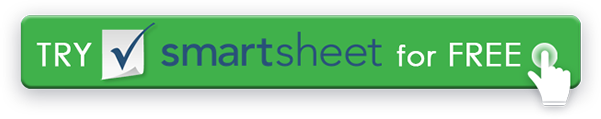 このテンプレートを使用して、新しい Web サイトまたは更新された Web サイトのビジョンを社内の関係者や、契約している Web 開発リソースに伝達します。あなたは誰ですか。内部ユーザーに、あなたの目的が何であるかを思い出させると便利であり、外部のベンダーにこれを説明するために、優れた機能と設計に不可欠です。組織は何をしていますか?組織が設立されたのはいつですか?会社と場所のサイズ。主な製品とサービス。 あなたは誰ですか。なぜウェブサイトが必要なのですか?ウェブサイトの目的は何ですか?ウェブサイトのビジネス目標は何か、そしてそれを達成した時にどのように知るのか?既存のサイトの問題は何ですか?目標の例として、サービスのインバウンドリードを増やします。第 2 の目標は、アカウントマネージャーが Web ベースの問い合わせについて通知を受ける速度を向上させることです。なぜウェブサイトが必要なのですか?あなたの主要な聴衆は誰ですか?誰があなたのウェブサイトを見る必要がありますか?それは顧客ですか?研究。プレス?そして、視聴者がサイトにアクセスしたときに何をしたいのか。あなたは彼らに何をしてほしいですか? あなたの主要な聴衆は誰ですか?サイトをどのように整理する必要がありますか?情報アーキテクチャをスケッチします。既存のデザインにくびくしないでください。そして、このスケッチが開発中に変更された場合も驚かないでください。サイトをどのように整理する必要がありますか?それはどのように動作しますか?ページに住所フォームを含める必要があるかどうか、支払いを受け入れる必要がある場合に必要なものなどについて考慮する場合は、Web プログラミングのバックグラウンドを持たずにこの側面について説明できます。組織と機能の議論は、ユーザー ストーリーで最もよく表現されるかもしれません: <ユーザー>として、私<利益を達成または作成するために>何かを <行う>。たとえば、  顧客として、カートから余分なアイテムを削除して、必要なものだけを購入したいとします。それはどのように動作しますか?あなたの競争相手は誰ですか?直近の競合他社のサイトを掲載することで、サイトが提供できない価値を高める改善や機会を提供できます。 あなたの競争相手は誰ですか?他には。サイトの使用方法や使いやすさを考慮します。医療現場の HIPAA など、コンプライアンス要件を詳細に説明します。 他には。予算と締め切りはいくらですか?これらの潜在的な制約を理解することは、お客様と Web 開発ベンダーにとって重要です。 予算と締め切りはいくらですか?免責事項Web サイト上で Smartsheet から提供される記事、テンプレート、または情報は参照用です。情報を最新かつ正確に保つよう努めていますが、当サイトまたはウェブサイトに含まれる情報、記事、テンプレート、関連するグラフィックスに関する完全性、正確性、信頼性、適合性、または可用性について、明示または黙示的ないかなる表明も保証も行いません。したがって、そのような情報に対する信頼は、お客様の責任で厳重に行われます。